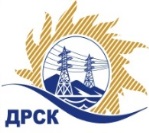 Акционерное Общество«Дальневосточная распределительная сетевая  компания»ПРОТОКОЛ ПЕРЕТОРЖКИСпособ и предмет закупки: Открытый запрос предложений на право заключения Договора на выполнение работ: НИР передача по цифровым высокочастотным каналам комбинированного широкополосного высокоскоростного цифрового потока стандарта E1 с интерфейсами G.703 (G.704), Ethernet, ТЧ, V.24 RS-232 в полосе частот аналогового оборудования ВЧ связи. Опытно-конструкторская разработка образцов плат в существующее оборудование цифровой ВЧ связи .Плановая стоимость закупки:  7 585 300,00 рублей без учета НДС (8 950 654,00 руб. с учетом НДС).Закупка 7.1 р. 2.4 ГКПЗ 2017ПРИСУТСТВОВАЛИ: члены постоянно действующей Закупочной комиссии 2-го уровня АО «ДРСК». ВОПРОСЫ ЗАСЕДАНИЯ ЗАКУПОЧНОЙ КОМИССИИ:В адрес Организатора закупки поступила поступило 4 (четыре) заявки на участие в  процедуре переторжки на участие в переторжке, конверты с которыми были размещены в электронном виде на Торговой площадке Системы B2B-ESV.Вскрытие конвертов было осуществлено в электронном сейфе Организатора закупки на Торговой площадке Системы B2B-ESV автоматически.Дата и время начала процедуры вскрытия конвертов с заявками на участие в переторжке: на Торговой площадке Системы B2B-ESV  в 15:00 часов благовещенского времени 24.03.2017 г Место проведения процедуры вскрытия конвертов с заявками на участие в процедуре переторжки: Торговая площадка Системы B2B-ESVОтветственный секретарь Закупочной комиссии 2 уровня  АО «ДРСК»                       			     М.Г. ЕлисееваКоврижкина Е.Ю.Тел. 397208№ 278/ИУ-Пг. Благовещенск24 марта  2017 г.№п/пНаименование Участника закупки и место нахожденияЦена заявки до переторжки, руб. без НДС.Цена заявки после переторжки без НДС, руб.1ООО «Промэнерго» г. Каменск-Уральский, ул. Гагарина, 527 485 000,00 5 988 000,002ООО «НПФ «Модем»г. Санкт-Петербург, ул. Академика Константинова, 17 490 000,00 4 873 000,003ООО «Уралэнергосвязь»г. Екатеринбург, ул. Сибирский тракт 1 км., 8Б7 500 000,00 3 599 322,034ООО «ТюменьСвязь»г. Тюмень, ул. Таврическая, 13а7 585 300,00 5 309 710,00